МБОУ СОШ №13 им.К.ХетагуроваОТЧЕТ О РАБОТЕДВИЖЕНИЯ ЮНЫХ МИРОТВОРЦЕВза  2020-2021  учебный год.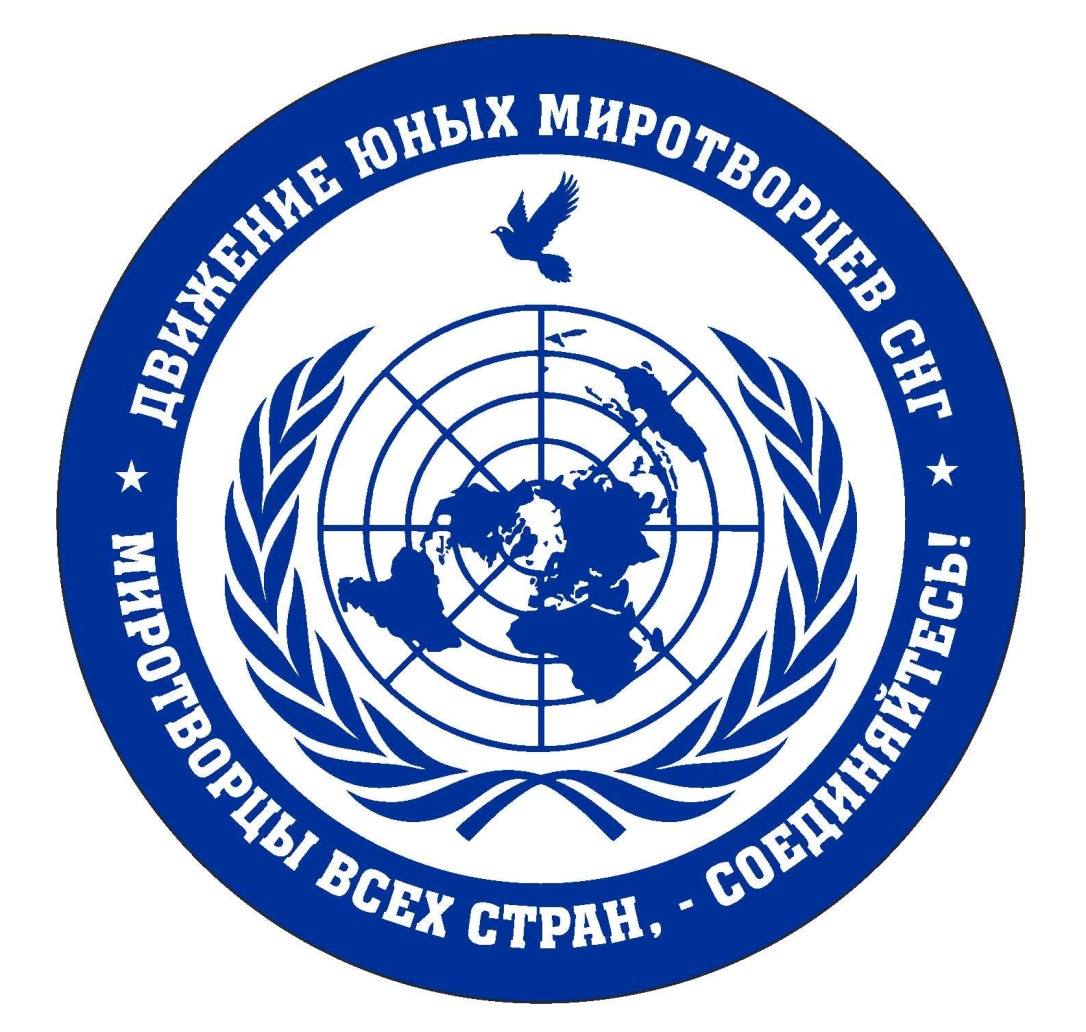 В 2020-2021 учебном году Движением юных миротворцевМБОУ СОШ №13 им.К.Хетагурова были проведены следующие мероприятия:   21 сентября 2020г. учащиеся МБОУ СОШ №13 им.К.Хетагурова приняли участие в 9-ом  Международном онлайн-слете юных миротворцев, посвященный Международному дню мира.С 20 - 21 сентября 2020 года прошла традиционная «Неделя Мира» и  IX  международный слет юных миротворцев Междисциплинарной программы «Движение юных миротворцев и школ мира» «Я голосую за мир!» по теме: «Во имя мира на Земле!», посвященного Международному дню мира, 75-летию Великой Победы и 75-летию основания ООН. 20 сентября участники слета организованной колонной проехали по маршруту – стела Владикавказ – город Воинской Славы - мемориального комплекса «Барбашово поле» - комплекса «Колка» -  посещение СОШ № 1 г. Беслана, «Города ангелов». У Стелы  Владикавказ - Город воинской славы прошло возложение цветов, состоялся митинг памяти.  Учащиеся школы  посетили  спортзал СОШ№ 1 г. Беслана и «Города Ангелов.  Миротворцы возложили цветы, оставили бутылочки с водой, зажгли свечи.  Участники акции почтили минутой молчания память безвинных жертв, возложили алые гвоздики к Древу Скорби и памятнику бойцам спецназа, погибшим при штурме.    22 октября 2020г.- юные миротворцы МБОУ СОШ №13 им.К.Хетагурова приняли участие в Международном проекте “ Бессмертный полк миротворцев ООН”, который проводился Научно-практическим центром “Миротворец“, совместно с Музеем миротворческих операций, при информационной поддержке Информационного центра ООН в Москве. Участниками проекта “Бессмертный полк миротворцев“ были представители юных миротворцев из  12 субъектов РФ, Франции, Канады, Белоруссии и Финляндии. Миротворы МБОУ СОШ №13 им.Хетагурова  представили проект, посвященный жизни и творчеству великого сына Осетии К.Хетагурова.    16 ноября 2020г.- День толерантностиС 16 по 26 ноября в МБОУ СОШ №13 им.К.Хетагурова «Лицей» прошли мероприятия, посвященные Международному дню толерантности. Юные миротворцы школы провели классные часы под девизом «Мы все разные, но все мы вместе». В занимательной и игровой форме дети обсуждали взрослые проблемы: уважение друг к другу, обычаи и традиции разных народов, милосердие, доброту.25 ноября 2020г.- «Бессмертный полк миротворцев-2», посвященный 20-летию Международного года культуры мира.            1-10 декабря 2020г.- в школе с 1 по 10 декабря прошла «Декада Добрых Дел 2020г».1 декабря — Всемирный день борьбы со СПИДом;2 декабря – Владикавказ – город воинской славы, «Владикавказ, ты в сердце моем!»3 декабря — Международный день инвалидов;3 декабря – День Неизвестного солдата;4 декабря – «Маленькие герои большой войны» (беседы о юных героях Великой Отечественной войны);9 декабря — День Героев Отечества;10 декабря — Международный день прав человека. 27 января 2021г. в МБОУ СОШ №13 им.К.Хетагурова прошло мероприятие «Ленинград, ты победил!», а также  Акция «Блокадный хлеб», посвященные снятию Блокады Ленинграда.На мероприятие была приглашена председатель Комитета солдатских матерей Т.Р., которая рассказала о страшных событиях блокады. 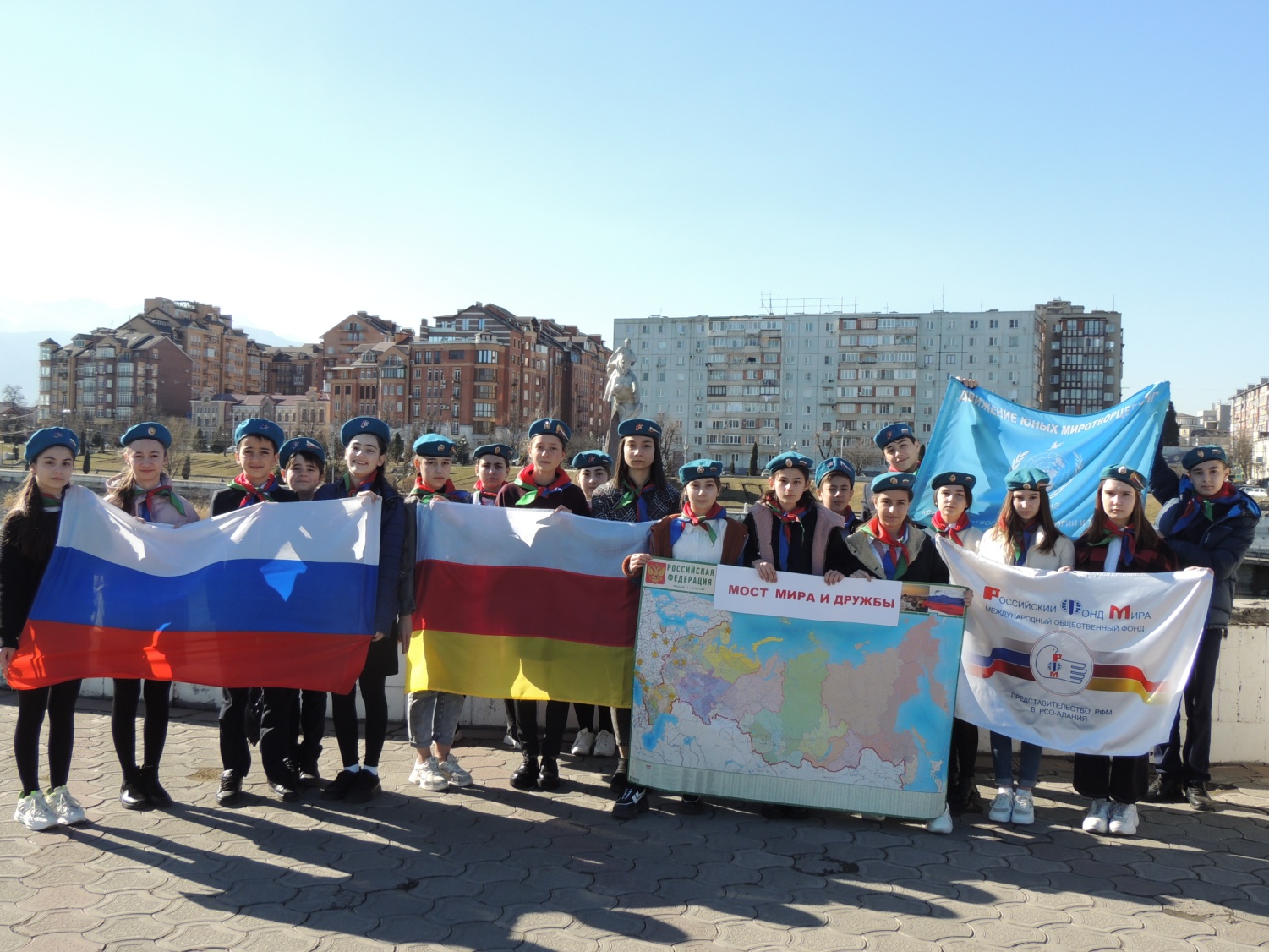   18 февраля 2021г.- «Погашение постовой марки им. Героя России Днепровского А.В.»В рамках месячника оборонно-массовой работы 18 февраля 2021г. проводилась акция «Погашение постовой марки имени Героя России Днепровского А.В.».   Ведущий мероприятия рассказал собравшимся о биографии Андрея Днепровского и о создании марки в честь его имени. 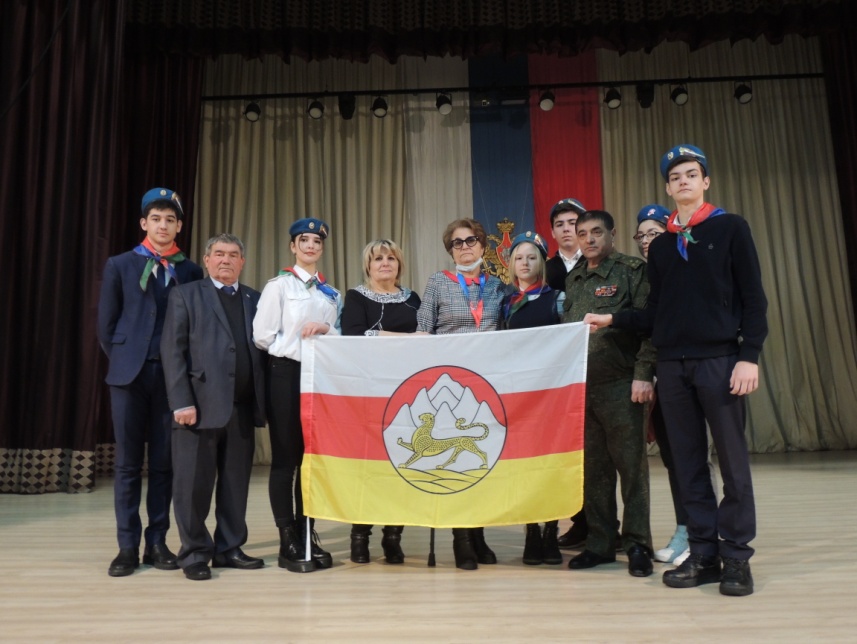 22 февраля 2021г.- «День защитников Отечества»   В преддверии Дня защитника Отечества на Мемориальном комплексе г. Владикавказа состоялось торжественное возложение венков, цветов к Вечному огню у колонны Георгия Победоносца. В ходе мероприятия отряд возложил свечи и цветы к колонне, почтив минутой молчания воинов - защитников Отечества.   20 марта 2021 – «Крымская весна»	   Учащиеся МБОУ СОШ №13 им.К.Хетагурова приняли участие в  мероприятии :«Крым-Россия! Навсегда!» , посвященное 7-ой годовщине воссоединения Крыма с Россией . Ведущие мероприятия приветствовали гостей и участников, рассказали об истории воссоединения , зачитали поздравительные телеграммы присланные в адрес участников от председателя Правления  МОФ «Российский Фонд Мира» Леонида Слуцкого, миротворцев Костомукши (Республика Карелия). Юные миротворцы  подготовлили   плакаты  на тему « Крым-Россия! Навсегда!», Красной нитью через фестиваль дружбы «Крым-Россия-Осетия» прозвучал лозунг «Свободный Крым, чудесный край -живи, люби и процветай!».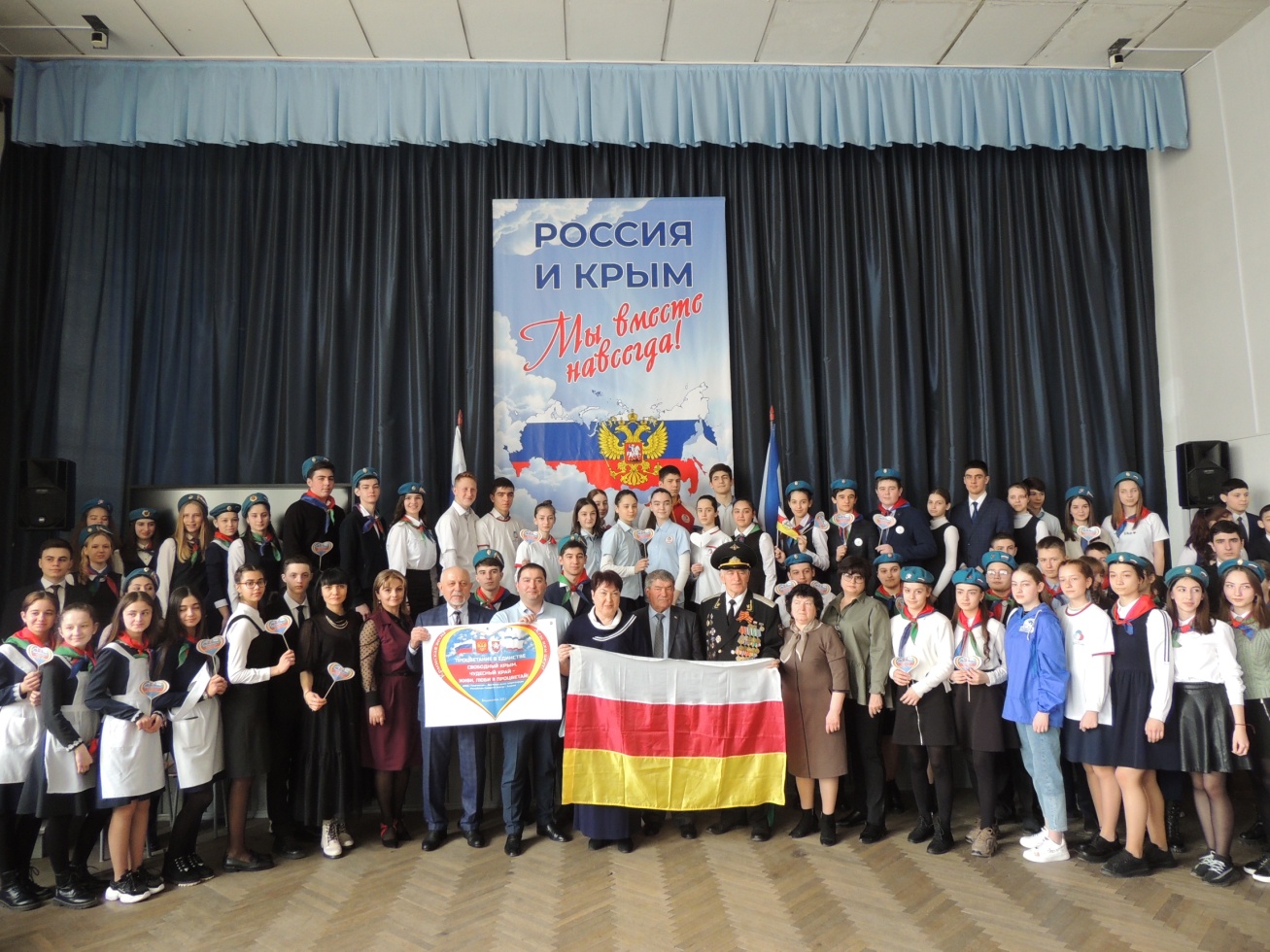 26 марта 2021г.- акция «Памятник у дороги»Учащиеся школы совместно со сводным отрядом юных миротворцев ЦЭВД «Творчество» из школ г. Владикавказа в 15 раз выехали на акцию «Памятник у дороги».В ходе акции юные миротворцы проводят уборку территорий, прилегающих к памятникам ВОВ, расположенным у дорог.  Колонна участников миротворческой акции «Памятник у дороги» проехала по маршруту: Владикавказ (Стела Владикавказ - город Воинской славы) – Гизель (памятник Петру Барбашову) – сел. Майрамадаг (музей защитникам Суарского ущелья)  - Дзуарикау(памятник семи братьям Газдановым)  -  станица Архонская (памятник морякам Каспийцам) – Беслан («Город ангелов»).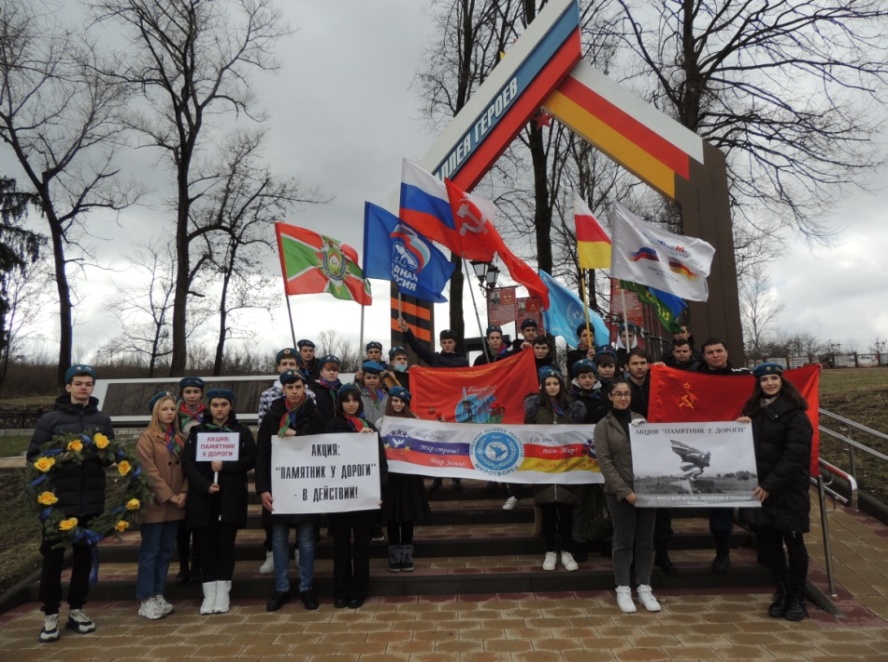 19 мая 2021г.- «День пионерии»  Актив Движения юных миротворцев МБОУ СОШ №13 им.К.Хетагурова принял активное участие в праздновании Дня пионерии  на площади Дворца пионеров. Ежегодно РДШ проводит мероприятие , в котором принимают участие отделения РДШ из школ  РСО-Алания, юные миротворцы, ЮНАРМИЯ и другие общественные организации миротворческих организаций.                                            Зам.директора по ВР   Бесолова Р.К,